12:33 – Safety Moment Kevin – Occucare – Doctor McShane – face covering – becoming an issue in hotter temps.  Be diligent in heat stress training.  80% of people McCarthy has had heat illness with have had some pre existing / indicators.  40% of that 80% had diabetes and didn’t know it.  Glasses – tech of glasses have improved.  Permeated with anti fog glasses.  Bigger issue – offices are weak link for wearing face coverings.  More and more regional presidents complaining about face coverings in offices.  Not relaxing it yet, then maybe regional relaxation.  Dan Helman – Work rotation, typical controls.  Take advantage of the social distancing you can.  Went back to face covering where social distancing was determined to not be enough (Indiana and Virginia).  David K – monthly bulletin, heat stress, employee pocket safety guide distributed electronically.  In June, focusing on one specific topic relative to heat illness on and off the job.  Face coverings in the office.  Not required to wear at work station, everywhere else.  Eric Z – updated infographics, training content, look at planning through pictograms.  Raising information on that.  Looking at more health screenings.  Health screenings to help identify comorbidities with heat illness.  Temperature checks for heat illness?  Black & Veatch did temperature screening baseline in morning / temp screening later – Tim says yes it does work.  If you just tell people to drink water it doesn’t work.  Just because you are in the dark, doesn’t mean you don’t have trouble.  Educate supervisors first, then craft.  Success is because leaders are ensuring things are getting done, not just telling craft to drink water.  Temperature screening was implemented but Tim thinks getting supervisors on board you are likely going to be more successful in the long run.  Require people to take breaks.  (First site, they made him drink Gatorade near Death Valley, every hour.   Never had anyone go down for heat stress.  Forced breaks, forced water.  Andy – AECOM – Measuring body temperature, looking at workers, watching them and monitoring, telling them who to go get and make them take a break.  There are biometrics pills that will monitor information internally.Dan H – Question – What are people recording for temp screens?  Only recording medical info if over 100.4.  if not over temp, no one is writing down any info.  Cindy shared document, maybe from Bechtel – Get your head back in the game.  Be relentless.  Ed Foulke with Fisher and Phillips – recordkeeping, inspections, complaints.  OSHA on limited compliance officers.  COVID inspections for medical, healthcare, but limited elsewhere.  Pressure to create emergency infection control language.  They have been off for a while and their #s are off.  When they ramp back up, Construction industry will be in crosshairs.  When he ran OSHA inspections were often behind until May, then ramped up construction inspections.  Easy to open inspections with GC and all of our subs to get #’s up.  Drive by inspections will likely increase.  Complaints have been high.  In areas where business is coming back (New York), complaints “my employer is not providing masks, not disinfecting, not using social distancing, not doing training on masks.”  Lawsuits filed against Walmart, Amazon, meat packing – negligence / wrongful death based on those guidelines.  Follow guidance from OSHA, CDC, and state guidance.  When people aren’t called back as business picks up, people will likely claim whistleblower – I complained about something and was let go.Recordkeeping – 800 employees at site, testing found 169 positives.  Came out early saying it was presumed work related, then recognized significant community spread, now on employer to investigate potential for it to be community spread or work relatedness.  Working in area where no one else tests positive?  What if we have a # of people who have tested positive?  Were they in near proximity?  2 people on one project at opposite ends are not likely work related based on proximity.  You are required to notify OSHA if you have someone hospitalized within 24 hours of the incident.  With COVID, the incident of exposure is likely 2 weeks prior to the hospitalization (if you decide it is work related).  You record work related fatalities within 8 hours.  If the fatality occurs beyond 30 days after the incident, you don’t report it (not RECORD>>>REPORT).  If 2 weeks to show symptoms and 2 or 3 weeks before death occurs, would likely not have to report.  Logs were intended to help determine if company has good safety record or not.  They just issued one general duty citation to a hospital on COVID 19, for not providing masks?  They don’t seem to be super excited about getting too deep into COVID 19 but they are getting pushed.  COVID 19 is a unique use of General Duty as it checks all 4 boxes – recognized hazard, could cause physical harm or death, way of abating it….could be easy to cite and easy to prove.  Cindy – question or Ed – first work comp case filed for contracting COVID.  Wife had it first, then he got it, but it will be compensable because of the laws in California.  Would we maybe prefer it be work comp instead of negligence / tort.  Do you think OSHA is going to back off on recordability – you don’t record the flu.  Ed doesn’t think they will as they have made exemptions to it in the past.  He doesn’t think they want to have 100s of cases of COVID on your log it doesn’t actually represent your safety record.  David – questions – Contact tracing best practices?  State of New York – expecting logs of contact tracing.  Jason Campbell – took course on contact tracing at Johns Hopkins.  Two people now, contractor that runs supply boat – traced all of the stops he made at his vessels, monitored them after 5 day incubation period tested.  6 hour course is helpful.  Ed – every time someone gets sick and tests positive you need to contact worker and see who they have been in contact with.  A # of clients are using video cameras, but that can be tough in construction.  Turner – Triax and Guardhat both being used on projects for tracing.  Very effective.  At end of the day, following the guidelines makes people feel better – if they haven’t been diligent people’s expressions give it away if there is a known exposure.  What is “contact”, time, proximity, etc…  Jerry went through the course too – can also help with recordability.  Don Hurly – identify close contacts, how much time in close contact, high, medium, low risk category.  Don’t give any credit to whether they were wearing face covering.  For contact tracing does the 6 hour course “give credit” for masks.  Jason – for crew boats – operator and deck hand were positive.   Everyone was wearing masks on boat.  They had contact with over 54 people on that one boat, but none of their people were positive.  Don / Zachary - Try to maintain 6 feet of space – trucks, buses, etc..  Not giving any value to whether face covering was on or not.  Turner / Great Lakes – must have two negatives before you can live together / aboard.PPE that works really well – Hex Armor glasses – don’t fog up for Hensel Phelps.  Bolle and Brass Knuckle.  Anti fog built into the Brass Knuckle spoggle.  Grasshopper – moisture resistant foam.  Smaller in size for women / small frames.  Frog Spit / Cat Crap – stuff to rub on lens in morning to help with fogging.  Frog spit is used by divers.  Bolle – a little more expensive but can get prescription.  JE Dunn - Pyramex H2MAX antifog safety glasses ($4.02 a pair). They work extremely well. We’ve had great success with them at AHSB. https://www.pyramexsafety.com/SB8610DTMPersonal travel – how are we managing work travel and personal?  Allen Meyer going down road of good suggested activities, practices.  Turner – cancelled all in person training for 20 and 2021.  Zachary – June 22nd, domestic travel opened but must be approved by president and deemed essential.  Certain locations, if you go to certain places you might have to quarantine.  Try to stay domestic.  Might have to use own PTO or unpaid leave if you make personal choices.  Jeff -Excyte – travel has been by car.  Now opening up to some air travel in last week, looking at specific hotel chains even to make sure they have cleaning protocol.  PTO is use it or use it, encouraging PTO but have not gotten into tracking personal travel / quarantine.  Operational in New York – international might not be bad.  Encouraging them to make good decisions regarding hot spots and take temps on their return.  Marni – Mortenson has opened up essential domestic travel with president / SVP approval and looking at what makes sense for personal travel and return.Dan H – Quarantining employees for 14 days after cruise (paid).  Expats were a tricky situation, some families split up for months.  Travel in and out of S. America still a challenge.  Tim – airports are extremely clean from his past 4 weeks of travel.  Rental cars, hotels, airports, all doing their part.  Hand sanitizer prior to starting orientation, no community water / coffee pots, maintain 3 feet minimum.  Have to wear masks in there.  Allowing larger safety meetings – must come to Tim to get more comfortable.  Large tents, maintain spacing.  Paint spots where people can sit or stand.  Turner – Facebook Workplace allows for two way communication, prestask plans, workers can “tune in” from their vehicle, can comment back and forth and ask questions.  One person facilitating on white board, person moderating the chat, Cindy gets a notice when they go live.Tim Palmer – using MS teams.  So much training has stopped though, need to get that going again.  Red Vector?  David K not using them anymore, Jerry thought it was better than ClickSafety but he doesn’t really like online training.  Cindy basically creating their own content.April 5th – 7th – 2021 tentative Spring Meeting. Plan for bigger room?  Social distancing?  Relaxing gathering size for safety meetings?  Mortenson starting to warm to the idea, not giving full approval yet.  Would still require distancing and masks.  Turner the same – not allowing yet, would still require distancing and face coverings if they do.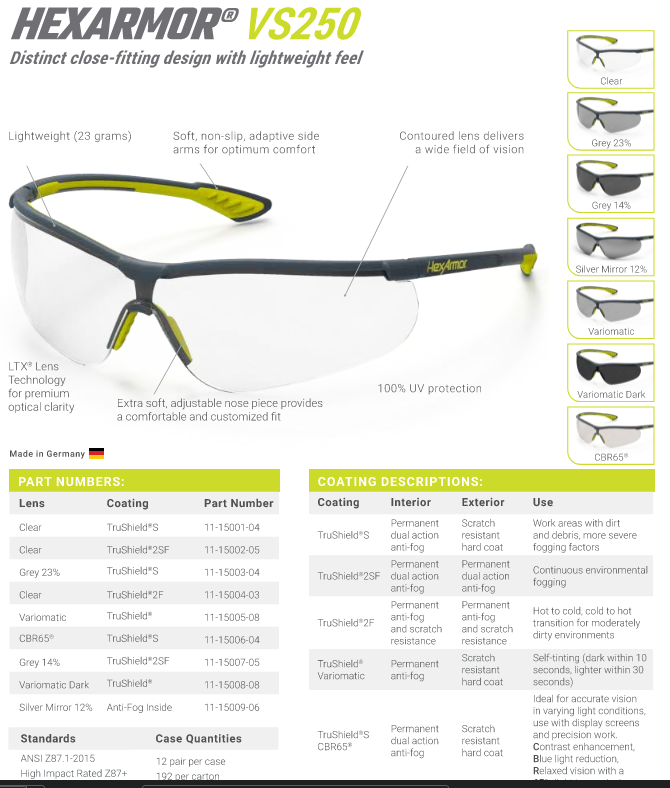 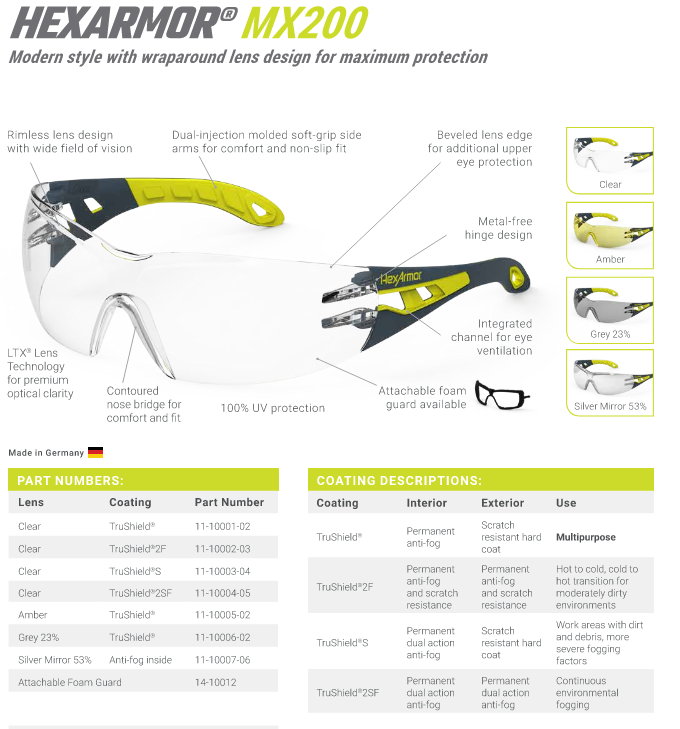 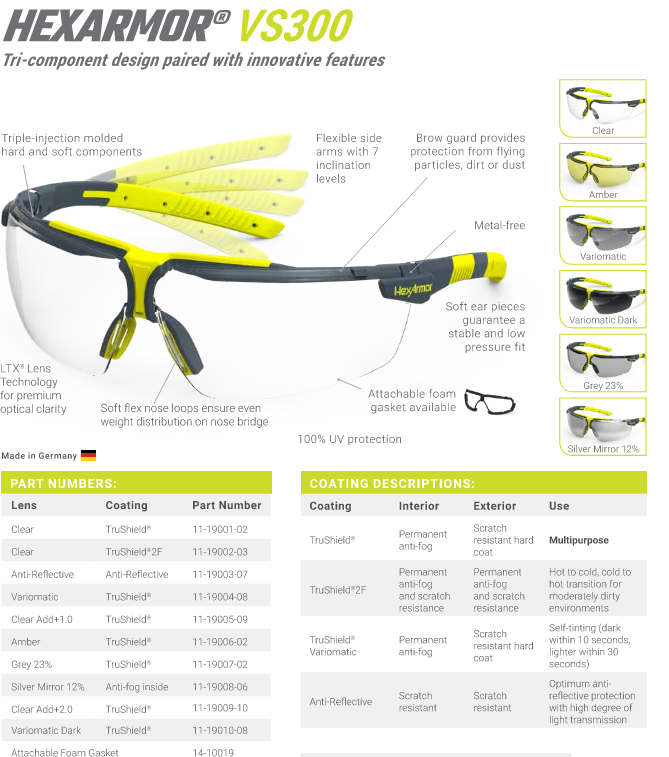 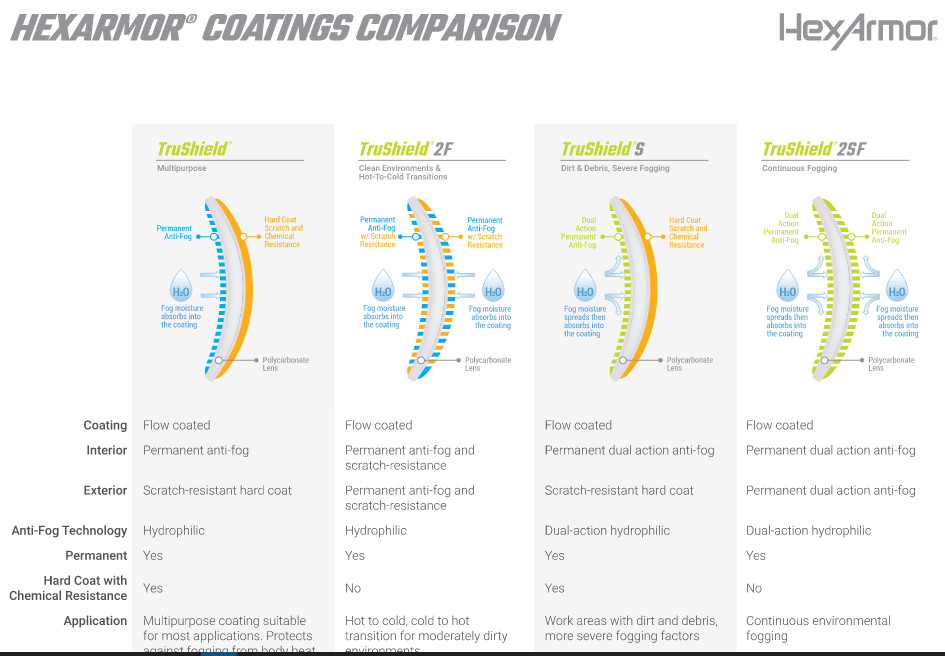 